Facilitating Positive Learner Experiences 101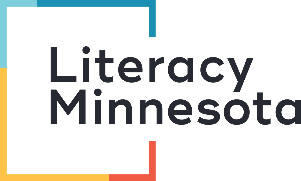 Reflection Form1. RoutinesWhat are other examples of routines that you could use in a remote lesson?2. Build SchemaWhat are three additional ways that you could activate and build schema during a remote lesson?2.3.3. Repeated Reading and Whole-Part-Whole InstructionWhat are other “part” activities that you could do to practice the language in the story?Mon - Discussion Questions, Sound of the WeekTue - Correct the SentencesWed - Fill in the Blanks, 9-SquareThur - Dictation4. Teacher TalkWhat are three ways that you can reduce your teacher talk during remote lessons?2.3.5. Demonstrate KnowledgeWhat are two additional ways that you can have learners demonstrate knowledge during remote lessons?2.6. Extend ActivitiesBrainstorm activities to extend the noun and verb slides. What else can learners do (think reading, writing, listening and speaking)?Submission Instructions 
To receive credit for this training, email your completed reflection form to:Literacy Minnesota Tutor Training Coordinator Meghan Boyle: mboyle@literacymn.org, and Your coordinator at the literacy program where you volunteerAnd fill out the evaluation form for this training: https://www.surveymonkey.com/r/SPN3QXLThank you!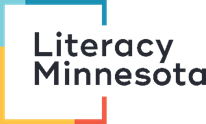 